Протокол заседания муниципального Совета по вопросам образования            от 30 ноября 2015 годаНа заседании муниципального Совета присутствовали:Запевалов Ю.П., председатель Совета депутатов; Крахмалёва Р.Н., заместитель Главы района по социальным вопросам; Конюкова Т.Н., начальник управления образования; Корниенко О.Н., председатель районной профсоюзной организации работников образования, члены управляющих  Советов образовательных организаций - Антонова В.В.,  Игумнова С.А.,  Прокопчук А.А.,  Бугайцова Е.В., Шилова Л.Ф.; а также специалисты управления образования Бахматова Н.В., Шпинева М.С.  На заседание муниципального Совета были приглашены Играёва Л.М. и Куксенко Е.Н., руководители образовательных организаций. Повестка дня: Инклюзивное образование: школа для всех. (Куксенко Е.Н., директор МБОУ «Березовская СОШ»).Реализация среднего общего образования на основе сетевого взаимодействия. (Играёва Л.М., директор МБОУ «Нижнеингашская СШ №2»).Независимая оценка качества образования образовательных организаций. (Шпинева М.С., начальник отдела управления образования). По   первому вопросу заслушали Куксенко Е.Н., директора МБОУ «Березовская средняя общеобразовательная школа». Одним из стратегических направлений развития образования района является введение инклюзивного образования, основная цель которого -  обеспечение равного доступа к качественному  образованию в соответствии с потребностями детям с ОВЗ.         В МБОУ  «Березовская СОШ»  для детей, проживающих на закрепленной за школой территории, организовано обучение в соответствии с их потребностями и возможностями: 5 детей 1, 2, 4 классов обучаются в коррекционном классе-комплекте по адаптированной программе для детей с легкой степенью умственной отсталости, 4 ребенка обучаются интегрировано в   классах, трое ребят со средней степенью умственной отсталости обучаются индивидуально на дому по адаптированной программе для детей с умеренной степенью умственной отсталости. Образовательной организацией была проведена большая работа  по созданию условий для обучения детей с ОВЗ: введены в штат недостающие «узкие» специалисты, проучены педагоги, разработаны адаптированные программы. Была проведена большая работа с родителями и учащимися школы по формированию у участников образовательных отношений толерантного отношения к детям с ОВЗ.  В целом работа в учреждении ведется целенаправленно и планомерно, имеет свои положительные результаты.  2. Л.М.Играёва ознакомила членов муниципального Совета с еще одним направлением, которое получило развитие в районе, - создание  специализированных («сетевых»)  классов. Проект рассчитан на повышение качества образования в старших классах и, в первую очередь, на повышение качества  прохождения итоговой аттестации выпускников 11 класса по отдельным предметам. На базе МБОУ «Нижнеингашская СШ №2» открыты 4 класса с углубленным изучением отдельных предметов: математики, физики, химии и биологии. К базовой школе осуществляется подвоз из двух других школ (МБОУ «Тинская СШ №2» и МБОУ «Тинская СШ №1»). Для осуществления подвоза с 1 октября 2015 года Постановлением администрации района был открыт дополнительный маршрут "Нижний Ингаш"- «Тинская СШ №1» - «Тинская СШ №2». Преподавание в специализированных («сетевых») классах ведут не только учителя МБОУ «Нижнеингашская СШ №2» Колосова В.В. (учитель математики), Терешонок Н.В. (учитель физики), но и учителя МБОУ «Тинская СШ №1» (Михед Н.В., учитель биологии) и МБОУ «Тинская СШ №2» (Литвинова Л.А.,учитель химии). Оплата работы учителям –предметникам, работающим в «сетевых» классах, осуществляется за счет средств образовательных организаций по основному месту работы.   Подвоз учащихся и преподавателей к базовой школе осуществляется дважды в неделю: вторник, четверг. Программы по предметам  рассчитаны на два года обучения. Помимо занятий с преподавателями школ разработчики проекта привлекали к работе в «сетевом» математическом классе  преподавателя Сибирского Федерального университета  Дуракова Е.Б.  Взаимодействие с Сибирским Федеральным университетом планируется расширить и не только по предмету «Математика», но и по другим предметам. 3. По   вопросу независимой оценки качества образования (далее - НОКО) члены муниципального Совета заслушали специалиста управления образования Шпиневу М.С.В соответствии со статьей 95 «Независимая оценка качества образования» Федерального закона № 273-ФЗ п. 4. «Независимая оценка качества образовательной деятельности организаций проводится по таким общим критериям, как: открытость и доступность информации об организациях, осуществляющих образовательную деятельность;комфортность условий, в которых осуществляется образовательная деятельность; доброжелательность, вежливость, компетентность работников;удовлетворенность качеством образовательной деятельности организаций.»В соответствии с п.6. статьи 95  «Независимая оценка качества образовательной деятельности организаций, организуемая общественными советами по ее проведению, проводится не чаще чем один раз в год и не реже чем один раз в три года.»В пункте 7 статьи 95 говорится «Общественные советы по проведению независимой оценки качества образовательной деятельности организаций:1) определяют перечни организаций, подлежащих оценке2) формируют предложения для разработки технического задания для организации - оператора3) устанавливают … критерии оценки качества (в дополнение к установленным законом) 4) проводят независимую оценку качества с учетом информации, предоставленной оператором5) представляют соответственно в … органы исполнительной власти субъектов Российской Федерации…, органы местного самоуправления результаты независимой оценки качества образовательной деятельности организаций, а также предложения об улучшении их деятельности» В соответствии со статьей 95 Федерального закона № 273-ФЗ «Об образовании в Российской Федерации» членам муниципального Совета были предложены на обсуждение  критерии для НОКО :Открытость и доступность информации об образовательном учреждении1). Наличие сайта2). Наличие на сайте необходимой информации на основании действующего законодательства, НПА 3). Электронный журнал, дневник, электронное расписание и др. сервисы 4). Обновляемость сайта5). Наличие своего печатного издания, распространяемого в местном сообществеКомфортность условий для участников образовательных отношений.1). Единая школьная форма 2). Условия для питания (помещение, персонал)3). Наличие жалоб, благодарностей от обучающихся, родителей (ЗП) в адрес столовой, образовательной организации4). Качество психологического консультирования (место, где может получить ребенок, взрослый консультацию психолога + доступность психологической консультации)5). Уровень психологического комфорта в образовательной организации6). Необходимые санитарные условия 7). Территория организации (соответствие нормам, зонирование, озеленение, цветники, клумбы, благоустройство, малые архитектурные формы)8). Внутренний и внешний облик образовательной организации3. Обеспеченность равного доступа к образованию для всех обучающихся с учетом разнообразия особых образовательных потребностей и индивидуальных возможностей (ОВЗ, одаренные).1). Наличие возможности обучения для обучающихся с особыми образовательными потребностями (ОВЗ, одаренные): 1.1.обеспечение коррекционного образования;1.2. индивидуальные образовательные программы, маршруты для одаренных детей2). Активность обучающихся в проектах различных уровней.3). Разнообразие и современность форм работы с одаренными детьми 4). Охват услугами дополнительного образования учащихся 4. Доброжелательность, вежливость и компетентность работников образовательного учреждения.1). Мнение представителей родительского (ЗП) сообщества2). Мнение обучающихся3). Компетентность работников образовательной организации4). Наличие возможности работникам повышать профессиональную компетентность на уровне организации (наставничество, методобъединения, конкурсы профмастерства)5. Общественная активность образовательного учреждения.1). Разнообразие форм  взаимодействия с местным сообществом2). Активность организации в сетевом взаимодействии (наличие договоров, планов, проектов, программ, отчеты)3). Активность работников организации в проектах разных уровней4). Уровень проектной деятельности организации5). Активность Управляющего совета (иного органа государственно-общественного управления)6). Взаимодействие с выпускниками 7). Мнение органов местного самоуправления8). Мнение представителей родительского сообщества9). Мнение основных работодателей территории (кроме бизнеса)10). Мнение представителей бизнеса территории11). Организация – площадка для проведения мероприятий различного уровня6. Удовлетворенность получателей услуг качеством обслуживания в организации.1).Удовлетворенность родителей обучающихся2). Удовлетворенность обучающихся3). Удовлетворенность выпускников ОО (не учатся дальше, 2-3 курс)Решение:1. Одобрить направления развития образования района по введению инклюзивного образования и созданию "сетевых" классов с углубленным изучением отдельных предметов.2. Управляющим Советам образовательных организаций:1) довести информацию о проведении НОКО до участников образовательных отношений учреждений (обучающиеся, педагоги, родители);2) создать общественные советы во главе с председателями управляющих Советов при образовательных организациях района с целью проведения НОКО.3. Муниципальному Совету:1) составить график проведения НОКО в образовательных организациях района;2) разработать экспертные листы и анкеты для проведения НОКО в образовательных организациях. 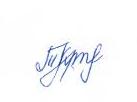 Начальник управления образования       		                                	        Т.Н. Конюкова